Základní škola a mateřská škola Brno, Horní 16, příspěvková organizaceHorní 16, 639 00 Brno, tel 543 214 361, email: info@zshorni.cz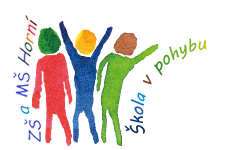 Školní výchovně vzdělávací program Školní družinyKlidný přístav na rozbouřeném moři vzděláníIdentifikační údaje:Název školy: 	Základní škola a mateřská škola Brno, Horní 16, příspěvková organizace	Adresa školy:	Horní 16, 639 00 BrnoZřizovatel:	Statutární město Brno městská část Brno-střed Dominikánská 2, 601 69 Brno IČO:			62157060Ředitel školy:	Mgr. Martin PetrželaTelefon:		543 232 053, 543 214 361Email:			druzina@zshorni.czPlatnost:		od 13.11.2018Vypracovala:	Hana MohelskáSchválil:		Mgr. Martin PetrželaCharakteristika školní družinyČinnost družiny je určena pro žáky prvního stupně základní školy. Školní družina je důležitý výchovný partner rodiny a školy. Plní vzdělávací cíle a pomáhá překonat jejich handicapy. ŠD má důležitou roli v prevenci negativních sociálních jevů a rozvíjí důležité osobní a sociální kompetence. Školní družina je součástí školského výchovně vzdělávacího systému. Zajišťuje žákům náplň volného času po vyučování a před odchodem domů nebo do jiných aktivit. ŠD není pokračování vyučování a má svá specifika – odpočinek, rekreaci a zájmové činnosti.Ranní provoz začíná v 6:30, uzavírá se v 17:00 hod.Popis materiálních, personálních, ekonomických a BOZP podmínekMateriální podmínkyŠkolní družina je umístěna v budově ZŠ. Zde mohou účastníci po vyučování využívat jednu hernu, čtyři třídy, interaktivní učebnu, šatnu, jídelnu, chodbu a samostatné sociální zařízení. Tyto prostory také využívají žáci ze tří tříd prvního stupně. Školní družina využívá nově vybudované sportovní hřiště s umělým povrchem, workoutové hřiště, tělocvičnu, interaktivní učebnu, keramickou dílnu a bazén. Objekt školy je umístěn v zeleni, v blízkosti se nachází několik dětských hřišť (Jílová, Strž, Pšeník, Renneská), která využívá školní družina pro svou rekreační a zájmovou činnost. Účastníkům jsou k dispozici herna a třídy, které jsou svým vybavením a uspořádáním vhodné pro děti mladšího školního věku, odpovídají bezpečnosti (snadné udržování pořádku a čistoty, dostatek prostoru pro kapacitu 180 účastníků, přiměřené vybavení odpovídajícím nábytkem a dalším zařízením, řádné osvětlení). Účastníci jsou vedeni k šetrnému zacházení se školním majetkem. Vybavení herny se průběžně doplňuje novými hrami, výtvarným materiálem a sportovním vybavením.Školní družinu tvoří šest oddělení. Maximální kapacita v jednom oddělení je 30 účastníků.  Oddělení jsou věkově smíšená. ŠD vykonává svou činnost každodenně v závislosti na rozvrhu základní školy pro příslušný školní rok.Zájmové kroužky Keramika, Výtvarné techniky, Závodní plavání, Kondiční plavání, Plavání hrou, Sportovní hry, Florbal, Judo, Tancování, Informatika, Sportovní aktivity, ŠachyPersonální podmínkyPedagogické působení ve ŠD zajišťuje šest plně kvalifikovaných vychovatelek. Vychovatelky školní družiny znají bezpečnostní předpisy pro práci s účastníky činností. Jsou iniciátory a průvodci účastníků při volnočasových aktivitách, přímo nebo nepřímo řídí, motivují a hodnotí. Zajišťují ve škole solidaritu se žáky, kteří jsou na okraji pozornosti, podporují autoritu učitelů, znají a umí vhodně volit různé zájmové aktivity přiměřené věku a schopnostem účastníků, dokážou příznivě ovlivnit klima a efektivně jednat s účastníky. Organizační schopnosti jim umožňují navozovat a motivovat účastníky činnosti a vzbuzovat zájem o činnost, podporovat jejich sebevědomí. Jejich odborné zájmové zaměření je průběžně prohlubováno formou odborných seminářů v akreditovaných kurzech výchovy mimo vyučování, samostudiem za účelem rozšiřování pedagogického i všeobecného rozhledu a orientace v oblastech, které jsou inspirující a žádané pro práci s dětmi. Prioritou dalšího vzdělávání bude prohlubování vědomostí a dovedností, které se uplatní při nových formách práce a také při inovaci a rozšiřování vzdělávacího programu. Celoročně spolupracují s třídními učitelkami a podílejí se na společných aktivitách organizovaných školouEkonomické podmínkyÚplata na částečnou úhradu neinvestičních nákladů ŠD a provozu ŠD činí 200 Kč za měsíc, hradí se ve dvou splátkách na účet školy, a to v měsíci srpnu - 800 Kč (září až prosinec) a v měsíci lednu 1150Kč (leden až červen).Výše úplaty, tj. příspěvek na jednoho účastníka umístěného ve školní družině na jeden měsíc je stanovena podle Vyhlášky o zájmovém vzdělávání Sb. č. 74/2005 § 14. Tato částka platí i pro každého účastníka v případě docházky sourozenců do školní družiny.Dle § 11 vyhlášky č. 74/2005 Sb. může výši úplaty ředitel snížit nebo od úplaty osvobodit na základě potvrzení sociálního odboru Magistrátu města Brna nebo Úřadu práce o poskytování sociálních dávek, nebo o všech příjmech příslušníků domácnosti, které budou předloženy před uvedeným termínem ředitelství školy, mohou být osvobozeni plátci v souladu s článkem 3 §11 uvedené vyhlášky. - pokud se změní podmínky rodiny tak, že zanikne důvod ke slevám, jsou plátci povinni bez vyzvání zahájit placení příspěvků. Úplata za školní družinu je částečně využita na nákup materiálu pro výtvarnou, pracovní a sportovní činnost.Příspěvek může být snížen nebo prominut:a) pokud je společně posuzovanou osobou pro nárok na sociální příplatek, který podle zákona č. 117/1995 Sb., o státní sociální podpoře pobírá jeho zákonný zástupce b) pokud má nárok na příspěvek na úhradu potřeb dítěte v pěstounské péči podle zákona č. 117/1995 Sb., o státní sociální podpoře a tento příspěvek nebo jeho část je vyplácenac) pokud skutečnosti uvedené v písmenu a) a vyplácení příspěvku uvedeného v písmenu b) prokáže řediteli.d)v případě nepřítomnosti účastníka ve ŠD ze zdravotních důvodů po dobu delší než 1 měsíc bude palba za příslušné období prominuta na základě písemné žádosti plátce, doložené potvrzením lékaře.Bezpečnost práce a ochrany zdravíK zajištění bezpečnosti a ochraně zdraví žáků slouží:vnitřní řád ŠDvnitřní řády specializovaných učeben a tělocvičnyŽáci jsou na začátku školního roku s těmito dokumenty seznámeni, je o tom učiněn zápis.Před nepravidelnými činnostmi jsou účastníci o těchto pravidlech opakovaně poučováni.Oddělení a další prostory, pomůcky a předměty využívané účastníky, jsou pravidelně kontrolovány a závady hlášeny vedení školy, které sjednává nápravu.Podmínky pro hygienické a bezpečné působení 1. Vhodná struktura režimu účastníků v družině s dostatkem relaxace a aktivního pohybu dané režimem družiny a skladbou zaměstnání. 2. Vhodný stravovací a pitný režim (podle věkových a individuálních potřeb účastníků). 3. Zdravé prostředí užívaných prostorů družiny – podle platných norem. 4. Ochrana účastníků před úrazy 5. Výrazné označení všech nebezpečných předmětů a částí využívaných prostorů, pravidelná kontrola prostor a zařízení z hlediska jejich bezpečnosti. 6. Dostupnost prostředků první pomoci, kontaktů na lékaře či jiné speciální služby.Způsob přihlášení a odhlášení:Vedoucí vychovatelka zajišťuje přihlašování a odhlašování účastníků, předávání informací rodičům, vyřizování námětů a stížností. Přihlašování a odhlašování ze ŠD je prováděno na základě písemných žádostí rodičů. O zařazení dětí do školní družiny rozhoduje ředitel školy.Žáci jsou přijímáni do naplnění kapacity na základě žádosti zákonného zástupce (zápisní lístek) podle těchto kritérií: ŠD není nároková přednostně budou přijímáni žáci mladších ročníků (1.- 3.roč.), zaměstnaných zákonných zástupců, kteří nejsou na mateřské či rodičovské dovolené, a to s celotýdenní docházkou v plném režimu v případě, že nebude naplněna kapacita ŠD, budou přijímáni i ostatní zájemci ze 4.ročníků, přednostně budou přijímáni dojíždějící žáci. v případě, že se v průběhu školního roku do ŠD bude hlásit nový žák, který bude plně využívat služeb ŠD, může dojít k vyřazení jiného účastníka z docházky do ŠD, pokud nebude splňovat daná kritéria. Žádost o přijetí je nutné odevzdat vedoucí vychovatelce školní družiny v termínu určeném ředitelem školy.Rodiče nebo jiní zákonní zástupci účastníka přihlášeného k pravidelné docházce do školní družiny sdělí družině rozsah docházky a způsob odchodu účastníka z družiny. Tyto údaje jsou zaznamenávány na zápisním lístku (kontakt na zákonného zástupce a údaj, v jakou dobu a s kým bude dítě školní družinu opouštět). Omluvu nepřítomnosti účastníka v družině, odchylky od docházky, nebo pokud má účastník odejít ze ŠD jinak či s jinou osobou, než je uvedeno na zápisním lístku, sdělí rodiče vychovatelce příslušného oddělení písemnou formou mailem – druzina@zshorni.cz . Zpráva musí obsahovat celé jméno a příjmení, oddělení a dobu samostatného odchodu. Musí být opatřena datem.  Na telefonickou výzvu nebudou účastníci ze ŠD uvolňováni.  Odhlášení účastníka ze školní družiny je nutno písemnou formou - speciálním formulářem.Při opakovaném porušování Vnitřního řádu školní družiny, ohrožování zdraví a bezpečnosti vlastní i ostatních, častém nerespektování pokynů vychovatelky, může být účastník ze školní družiny vyloučen. O vyloučení rozhoduje ředitel školy ve správním řízení.Cíle vzděláváníCílem vzdělávání v naší školní družině je výchova všestranně harmonicky rozvinutého člověka, s důrazem na relaxaci, rekreaci a zájmovou činnost. Hlavní cíle:učit rozvíjet vzájemnou komunikaci učit spolupráci a toleranci nabízet smysluplné využití volného času rozvíjet pohybové schopnosti v oblasti jemné i hrubé motoriky vést k samostatnému rozhodování a tvorbě postojů rozvíjet slovní zásobu a fantazii cvičit paměť, postřeh a soustředění vytvářet vztah k místu a prostředí, ve kterém žijí vést i k tvořivosti podporovat iniciativu a spolupodílení se na tvorbě činností utvářet pracovní návyky a vztah k prácivést k uvědomování si svých práv, povinností a pocitůvytvářet pozitivní vztah k životnímu prostředí a vést k ekologickému myšleníFormy vzdělávání ve školní družiněDobu, po kterou účastníci pobývají ve školní družině, mohou využívat k rozvíjení svých vlastních zájmů. Zájmové vzdělávání probíhá v aktivitách, které jsou zpracovány v týdenních plánech vychovatelek a obsahují tyto další činnosti:Pravidelná činnost-      je dána týdenní skladbou zaměstnání, kterou si každá vychovatelka vytvoří dle věkových složení a rozvrhu účastníků svého oddělení.Spontánní činnost-      četba, poslechové činnosti, klidové zájmové činnosti, samostatná četba knih a časopisů, relaxace na koberci, rozhovory s dětmi, spontánní činnost ranních a koncových družin.Odpočinková činnost-       klidové hry a klidové zájmové činnosti (odstranění únavy po obědě).Rekreační činnosti-      aktivní odpočinek, tělovýchovné a pohybové aktivity, výtvarné a rukodělné, dramatické, přírodovědné a vlastivědné činnosti, hudba, zpěv, tanec.Zájmové činnosti-      řízená kolektivní nebo individuální činnost, organizované nebo spontánní aktivity.Příprava na vyučování-      tematické vycházky a didaktické hry.Příležitostné akce-      významnější akce, které nejsou zahrnuty do standardní týdenní skladby činnosti – slavnosti, výlety, přehlídky, aj.Jiné činnosti jsou dány týdenní skladbou zaměstnání, kterou si každá vychovatelka vytvoří dle věkového složení a rozvrhu účastníků svého oddělení (soutěže, divadlo, kino, zájmové kroužky).Klíčové kompetenceCílem činností v školní družině je rozvíjení zejména těchto klíčových kompetencí:Dítě vybírá vhodné metody a strategie, plánuje, vyhledává a třídí informace, uvádí věci do souvislostí. Kompetence komunikativní Umí formulovat své myšlenky a názory, vyjadřuje se souvisle a kultivovaně. Umí naslouchat druhým, vhodně reagovat, zapojovat se do diskuse. Umí pracovat s obrazovými materiály a textem v rozsahu svých znalostí. Přemýšlí o nich a tvořivě je využívá. Kompetence k řešení problémů Vnímá nejrůznější problémové situace, přemýšlí o nich, hledá vhodná řešení. Snaží se je řešit samostatně. Uvědomuje si zodpovědnost za svá rozhodnutí.Kompetence sociální a personální Umí pracovat ve skupině, podílí se na tvorbě pravidel soužití, respektuje druhé, přispívá k upevňování dobrých vztahů ve skupině, v případě potřeby poskytne druhému pomoc nebo o ni požádá. Vytváří si pozitivní představu o sobě samém, ovládá a řídí svoje jednání a chování. Kompetence občanskéRespektuje přesvědčení druhých, váží si jich, odmítá hrubé zacházení, je si vědomo svých práv a povinností. Respektuje příslušníky jiného etnika. Rozhoduje se podle dané situace a dokáže podle svých možností poskytnout účinnou pomoc. Aktivně a tvořivě se zapojuje do kulturního dění a sportovních aktivit. Chápe základní ekologické souvislosti, má kladný vztah k přírodě a životnímu prostředí, chrání své zdraví. Kompetence pracovníPoužívá bezpečně a účinně svěřené nástroje, vybavení a materiály. Dodržuje vymezená pravidla, především v souvislosti s bezpečností práce. Dokončí rozdělanou práci. Udržuje kolem sebe pořádek. Kompetence k učeníMá pozitivní vztah k učení – klade si otázky, hledá na ně odpovědi, získané vědomosti dává do souvislostí, uplatňuje je v praktických situacích, umí kriticky zhodnotit své výkony, práci dokončí.Kompetence k trávení volného časuRozvíjí své zájmy a záliby, umí vhodně relaxovat, rozvíjí schopnost aktivního trávení volného času, umí říct „ne„ na nevhodné aktivity, zvyšuje zdravé sebevědomí, vede k seberealizaci.Rámcový vzdělávací programPři volbě témat činností ve školní družině vycházíme mimo jiné také z Rámcového vzdělávacího programu pro základní vzdělávání, konkrétně ze vzdělávací oblasti Člověk a jeho svět, který je vytvořen pro 1. stupeň základní školy. Rozvíjí poznatky, zkušenosti a dovednosti získané v rodině a v předškolním vzdělávání. Je rozdělen do pěti okruhů, ze kterých i my při své práci vycházímeMísto, kde žijeme – Společně s dětmi se seznamujeme s jejich nebližším okolím (rodina, obec, škola, společnost). Seznamujeme se se školním prostředím a s okolím školy, snažíme se dozvědět něco o jednotlivých obcích, ve kterých děti žijí. Věnujeme se dopravní výchově. Pomáháme u dětí vytvářet vztah ke svému bydlišti, k naší zemiLidé kolem nás – Učíme se základům vhodného chování, upozorňujeme na význam a podstatu tolerance, pomoci a solidarity mezi lidmi. Seznamujeme děti s významem pravidel nejen při hře, ale také v celém životě, věnujeme se základním právům a povinnostem každého člověka. Učíme děti všímat si svého okolí a rozpoznávat problémové situace. Lidé a čas – Společně s dětmi se seznamujeme s významem času, vývojem života a společnosti. Učíme se orientaci v dějích a čase. Hledáme některé historické souvislosti. Rozmanitost přírody – Poznáváme Zemi jako planetu sluneční soustavy. Sledujeme rozmanitost živé i neživé přírody a vliv lidské činnosti na přírodu. Věnujeme se významu ochrany přírody a životního prostředí.Člověk a jeho zdraví – Rozvíjíme hygienické návyky a věnujeme se otázkám zdravého životního stylu. Vedeme děti k odpovědnosti za své zdraví a zdraví ostatních.Do okruhu témat činností ve školní družině jsou zařazena také průřezová témata, a to především týkající se osobnostní a sociální výchovy, environmentální výchovy, multikulturní a mediální výchovy. Dalším důležitým průřezovým tématem, které není vymezeno.Očekávané výstupy na konci vzdělávacího období:Účastnícijsou seznámeni se zdravým životním stylem (stravovací návyky, pitný režim, hygienické návyky)objektivně hodnotí své chování a dovedou přijímat jeho důsledkyznají pravidla soužitídbají na svou bezpečnost a předcházejí úrazůmumí se chovat zodpovědně ke svému zdraví i ke zdraví ostatníchumí si zvolit zájmovou činnost podle svých možností, schopností a zájmudokončí rozdělanou práciformulují své názory a postojerozumí tomu, co znamená aktivní trávení volného časumají vytvořen kladný vztah k pohybu a sportováníumí samostatně pracovatumí se samostatně rozhodnoutjsou tvořivé a zručnémají radost z procesu tvořeníumí používat pracovní a ochranné pomůckymají kladný vztah k přírodě a životnímu prostředíumí odpočívat a relaxovatumí naslouchat druhým a brát na ně ohledyaktivně se zapojují do společných činnostíumí pojmenovat svůj problém a hledat řešenídokážou druhé požádat o pomoc a také ostatním svou pomoc nabídnoutspolupodílí se na tvorbě plánu a přípravě činnostíRoční tematický plán činnosti školní družinyIndividuální program, akce a pracovní činnost si každá vychovatelka přizpůsobí věku a dovednostem dětí ve svém oddělení.PODZIMpravidla chování, organizace školního rokubezpečnost – prevence úrazůhygiena, stolovánípráce s kolektivemúvod do celoroční hryZáří: měsíc vyhlídek seznámení dětí s novým prostředím a pravidlyhry podporující stmelování skupinybezpečnost dětí uvnitř i v okolí školyskupinová a individuální tvorba (zjištění úrovně dovedností dětí)sportovní aktivity (školní hřiště, Strž, Jílová)úvod do celoroční motivační hryŘíjen: měsíc fantaziebarevný podzim (práce s dary podzimu) práce s barvamicvičení jemné motoriky práce s netradičním materiálem mluvené slovo, hryListopad: měsíc světlavýroba svícnů a lampičekhry „Když oči nevidí“připomínka lidových tradic Dušičky, dýňové slavnosti zdravověda (teorie i praxe první pomoci hravou formou) povídání, poslouchání při svíčkách „Černá hodinka“ZIMAtradice a zvyky (Advent, Mikuláš, Vánoce, Tři králové)estetika – výroba dárků, přáníčekrozvíjení slovní zásobyhry na sněhu a se sněhempráce s jehlou a nitíorientace v časeProsinec: měsíc dobrých skutkůadventní posezení (četba, koledy, adventní kalendář) adventní dílničky předvánoční výzdobaspolupráce se školou na přípravě vánočního jarmarkupráce s přírodním materiálem (sláma, šustí, hlína)Leden: měsíc poznánímůj dárek pod stromečkemvycházky po okolí školyčetba, poslech, hryTři královéorientace v čase (hodiny, kalendář)Únor: měsíc tvoření, pokusů a kouzelhry se sněhemčarování s provázkypráce s recyklovaným a netradičním materiálemnetradiční VV technikypříroda a zvířátka v ziměJAROtradice a zvykyzměny v přírodědramatizaceBřezen: měsíc soutěžívědomostní soutěžesoutěže ve zručnostihry na soustředění a postřehDuben: den Zemělidové tradice (Masopust, Velikonoce)Den Zeměpálení čarodějnicmláďata, jarní květinyškolní zahrádkaKvěten: měsíc úžasných objevůpozorování jarní přírodyhry s využitím smyslůzábavné kvízy, hádanky a jazykolamykreslení křídouČerven: měsíc cestování a vzpomínekjak se chovat, když se ztratímprevence úrazuDen dětíspolečné aktivity na rozloučenou (Plavkiáda, Koloběžkiáda...)kontrola a úklid družinyukončení a vyhodnocení celoroční hryrozloučení se školním rokemCELOROČNĚ:Hygiena stolování.Vedení dokumentace (zápisní lístky, e třídní kniha, evidence docházky)Opakování a procvičování učiva formou her.Prevence úrazu opakováním pravidel.Rozvoj komunikace, podpora spolupráce s ostatními odděleními.Komunikace s rodiči a učiteli.Podpora seberealizace a sebevědomí dětí.Vedení dětí k ohleduplnosti a toleranciSpolupráce s ostatními odděleními na společných projektechÚčast na mimoškolních soutěžích a projektech.Sebevzdělávání vychovatelekVedení fotodokumentace na webových stránkách školní družinyPodmínky pro činnost žáků se speciálními vzdělávacími potřebami a žáků mimořádně nadaných:individuální přístuppříjemné prostředírozdělení pracovních úkolů na dílčí části vybavení didaktickými pomůckamiaktivity zaměřené na rozvoj osobnostrůznorodá nabídka činnostídalší vzdělávání pedagogických pracovníků možnost podílet se na tvorbě programuspolupráce s rodičiDélka a časový plán vzděláváníDélka vzdělávání pro školní družinu je stanovena na dobu jednoho školního roku. Školní vzdělávací program obsahuje program činnosti na dobu jednoho vzdělávacího cyklu. Vychází z individuálních možností a místních podmínek školní družiny, jsou zde popsány konkrétní činnosti, které vychovatelka vybírá podle skladby vlastního oddělení a aktuálního složení žáků, s nímž pracuje. Program činnosti je operativní, vychovatelka kreativně reaguje na možné měnící se podmínky, propojuje či přesouvá témata během dlouhodobé docházky účastníků do školní družin.Evaluace ve školní družině Hodnocení, zpětná vazba vychovatelek ve výchovném procesu. Osvědčila se nám motivace, průběžné a závěrečné hodnocení. Při sestavování celoročního plánu vychovatelky vycházely z činností, které byly v předchozím roce úspěšné a v rámci autoevaluace některé postupy zopakujeme. Reagujeme na přání a zájmy žáků, spolupracujeme s třídními učitelkami a navazujeme na jejich projekty ve třídách nebo se jich přímo účastníme.